Ambassador Audrey Jane GardnerWebsite:  youthawb.org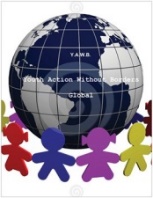 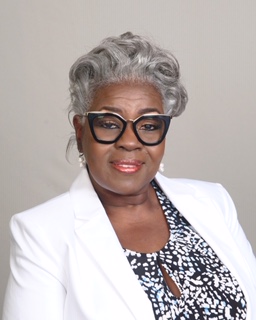 Ms. Audrey Gardner is a mother of two Aiyana and Mario living in Atlanta GA. She is the 11th child out of 12 children. Gardner graduated from Massey Business College in July 1992 with an Associate Degree in Business Information Systems.   Then she graduated from Herzing University in December 2011 with a Bachelor of Science in Business Administration with a Concentration in Business Management.Taken advantage of her flying privileges, working with Delta Air Lines for twenty-one years. It was during her many trips since August 2007.   Ms. Gardner is the CEO of Youth Action Without Borders ("Y.A.W.B") is a 501(c)(3) non-profit  organization designed to raise awareness of communication technology, educational opportunities and modern day farming techniques to the youth.
Gardner was given the distinguished honor of being the first U.S. citizen to hold the title National Goodwill Ambassador of (2021-present) and receive the Humanity Award from for the Dakar Regional Croix-Rouge Senegalaise, in Dakar, Senegal West Africa.Also, Gardner was given the distinguished honor of Goodwill Ambassador for the Gambia Red Cross Society an American in the United States.Gardner is one of six 2013 GREAT Award recipients and traveled to Washington, D.C. March 2013. Herzing University New Orleans extended Ms. Gardner an invitation -Alumni commencement speaker for ceremony on May 10th, 2013 at the Pontchartrain Center in Kenner, Louisiana, June 17, 2014,  Ms. Gardner  Sole Winner of the Hall of Fame Award  inducted permanently by Association of Private Sector Colleges and Universities (APSCU) . July 19, 2015, Ms. Gardner received an International Trailblazer Humanitarian Award by Jaby Inc. Decatur, GA., etc. The organization work with youths, and they are engaged in activities such as educational, life skills, farming architectural, field trips, solid work ethics, spiritual growth, and team building.Youth Actions Without Borders will be using event to change the lives and mind of people and bring the talent of Africans and their culture to bare in the global world.2022 - Present:  Appointed First Goodwill Ambassador for the Gambia Red Cross Society an American in the United States – 2021 - Present:  Appointed National Goodwill Ambassador for the Croix Rouge Senegalaise an American in the United StatesPresident of the Student Government Association (1991-1992)President of the Alumni Association (1993-1994)Apr 10–Apr 14, 2019 The Jamaica Health and Wellness Festival/The AFRICAN CULTURAL EXCHANGE-provide health care in historic Spanish Town, St. Catherine2017-2/18  Honorary Membership- National Women & Children Association for Hygiene and Nutrition (NaWCAHN)-The Gambia2016 South DeKalb Rotary Club spearheading pencil drive for Senegal July 302016 Cover story in the premiere issue of the new e-magazine, "Mission:Health." Coming in Spring 2016!2016 Special Guest Speaker at an event with the South African Chamber of Commerce in America (SACCA) Greenville, SC-March 292016 Feature in Medshare’s Annual Report 2015 Caring  Sharing Preparing for shipping 165 pounds of medical supplies in Senegal2015 Received a Certificate for International Voluntary Day from Croix Rouge Dakar,Senegal – December 20152015 Medshare’s MedTeam program Youth Action Without Borders on pamphlet improving the quality of health care in Tatene village in Senegal and giving to Health Centre, Dakar2015 A Panelist/Dunia Magazine presents BOUND: Africans & African Americans-An Open Conversation on Bridging the Gap at Georgia Tech-Atlanta GA August 212015 Article “Lincoln University MANRRS Global networking with seeds” of Jefferson City, MO.2015 Attended Leadership/ Strategize with Alums and Celebrating Herzing University 50 years in Palm Habor, FL May1-32015 Received a Humanitarian Award from JABY.Inc for International Trailblazer Award on July 192015 Nominated for Delta Airlines Chairman Club2014 Article “Career Education Review” Written by Barbara A. Schmitz from an Interview by Jenny Faubert Editor-in-Chief, General Manager2014 Article Written by Justin Badger Delta Air Lines Keep Climbing August 2014 Magazine ”Diverse Delta”2014 Sole Winner of the Hall of Fame Award inducted permanently by Association of Private Sector Colleges and Universities (APSCU) - APSCU Convention & Exposition in Las Vegas, NV June 16th-18th2014 Received Plaque from the Senegalese Community For Aid and Self Development (SENCAD) In Recognition of Distinguished Services to the Senegalese Community of Atlanta April 52014 Received Diplome De Remerciement (Diploma Award) from Croix Rouge Senegalasie Red Cross Dakar, Senegal West Africa February 1, 20142014 Judge for the first Miss Atlanta Sports Bar Fundraiser for Mental Health In the African American Community, at Skyboxx February 26,20142014 Interviewed by Medshare on February 10 to feature YAWB's medical mission work in our upcoming newsletter and website2014 Volunteered with Lazarus Annual Super Bowl Party and Chili Cook-off - February 2 at Atlanta Union Mission2013 Mental Health In The African American Community's-Given a Presentation at Morehouse School of Medicine on  October 29 2013 Youth Action Without Borders working with a Village in Thies Senegal (Tatene population 5,000) – West Africa(2013 New Partnership with the Diobass Women (Totekumel Gning) in Thesis, Senegal –West Africa2013 Received Proclamation from Atlanta City Councilmember, Presentation by Michael Julian Bond, Jr. August 182013 Received Resolutions from Atlanta Georgia State Legislative, Presentation by  "Able" Mable Thomas of District 56 August 202013 -2015 Member of the Mental Health In The African American Community's Founding National Board2013 Herzing University New Orleans extend an invitation -Alumni commencement speaker for our upcoming ceremony on May 10th, 2013 at 7:00 P.M. at the Pontchartrain Center in Kenner, Louisiana2013 Celebration Award for Women’s HerStory “ordinary women accomplishing extraordinary things”2013 Winner for GREAT(Graduate Recognition for Excellence, Achievement & Talent)  Award by  Association of Private Sector Colleges and Universities (APSCU)- Herzing University College- Capitol Hill Washington, DC March 11-13th2013 Received Certificate of Gratitude- Common Ground Ministries Inc2013 Nominated for Delta Airlines Chairman Club2012 Received Certificate of Achievement from Delta Airlines2012 Received Certificate of Appreciation Award – Chair of Hospitality Committee for 3rd Annual Atlanta Collard Greens Cultural Festival2012 –Present  Member of the Delivering Resources to the English Avenue Movement Advisory Board( D.R.E.A.M Team) with State Representative “Able” Mable Thomas, Founder and Director2012 Future in a Fridays Article with Atlanta FIT Team Delta Airlines December, 2012 and September, 20122012 Article Written by Lady Dana on Audrey’s  life entitle “Planting Seeds of Life2012 Nominated for Delta Airlines Chairman Club2012 -2021 Goodwill Ambassador for the  Dakar Region Croix Rouge Senegalaise Red Cross as of Wednesday, March 14, 2012 and the first one to be offered this great opportunity as an American from the United States.2012 Presently on the English Ave Community Campus Project-The Dream Team2012 Assisted in Campaign for the Honorable “Able” Mable Thomas to be Re-Elected back in the State Representative of District 562012 – 2013  Grady's Health Occupation Student of America (HOSA) Advisory Board2012 Nominated for Who’s Who’s2011 Received in December a Bachelor of Science in Business Administration with a Concentration in Business Management, Herzing UniversityFrom August 2007 - until present, Senegal Red Cross Camp Youth Camp2011 Received a MVP awards for the Atlanta Delta Sky Club Renovations and Opening2011 Future in the September and October Atlanta Sky Club Newsletter;  The Atlanta Sky View,  Youth Action Without Borders, MVP Award2011 Received a Certificate of Appreciation in July for International Cultural Bridge Builder’s; The African American and Senegalaise Youth Connection from Hope for Families and Community Services, Inc. School Street, Tuskegee AL 2011 Received a Certificate of Appreciation in February for Career Day from Martin Luther King, Jr. High School Lithonia, GA2011-2012 Membership of  National Association of  Professional Women2011 Nominated for Who’s Who’s2011 Nominated for the Delta Airlines  Children Miracle Network2011 Nominated for Delta Airlines Chairman Club2010  Received in August 2010 a Humanitarian Award from Croix-Rouge SenegalaiseTemoignage De Reconnaissance Dakar, Senegal (West Africa) for working with the youth2010 Nominated Delta Airlines Chairman Clubs2009 Nominated for Delta Airlines Chairman Clubs2008 Nominated for Delta Airlines Chairman Clubs; 2008 until present The American Heart Association2007 Received the Spotlight on Service Award Delta Airlines for Exceptional Customer Service at The Atlanta Hartsfield-Jackson Airport2007 Selected to receive The Atlanta Hartsfield-Jackson Customer Service Recognition Award2007 Nominated Delta Airlines Chairman Clubs2007 until Present- Care Team for Delta Air linesApril, 2005  - until Delta Air Lines, Inc. -  CareerJuly, 2008 to present,  Facility CoordinatorJuly, 2005  to July 2008, Supervisor of the Delta Sky ClubsOctober, 1989-1991, Parent Coordinator for Soccer in the StreetsNovember, 1991– September, 1998 Project Director of Soccer in the Streets; Volunteer Service